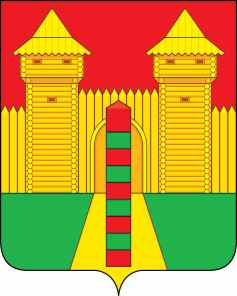 АДМИНИСТРАЦИЯ МУНИЦИПАЛЬНОГО ОБРАЗОВАНИЯ«ШУМЯЧСКИЙ РАЙОН» СМОЛЕНСКОЙ ОБЛАСТИФИНАНСОВОЕ УПРАВЛЕНИЕПРИКАЗ №43От 23.09.2020 г.   №43 О внесении изменений в Порядок открытия и ведения лицевых счетов Финансовым управлением Администрации муниципального образования «Шумячский район» Смоленской области  Внести в Порядок открытия и ведения лицевых счетов Финансовым управлением Администрации муниципального образования «Шумячский район» Смоленской области, утвержденный приказом Финансового управления Администрации муниципального образования «Шумячский район» Смоленской области от 29.05.2018 № 30, изменения, изложив приложения № 10, 11, 23, 24, 25 в новой редакции (прилагаются).ОТЧЕТ о состоянии лицевого счета бюджетного (автономного) учреждения № ______________________«_____»________________20____годаНаименование финансового органаСмоленской области                       _________________________________________________________________________Наименование бюджетного (автономного) учреждения        ___________________________________________________Наименование органа, осуществляющего функции и полномочия учредителя  _______________________________________________________________________Периодичность: месячнаяЕдиница измерения: руб.Остаток средств на лицевом счетеОперации со средствами бюджетного (автономного) учреждения2.1. ПоступленияВыплаты2.3.  Операции со средствами, находящимися во временном распоряжении2.4.  Операции по неклассифицированным поступлениямОтветственный исполнитель  ______________________     ______________     ____________________________________                                                                               (должность)                                (подпись)                                         (расшифровка подписи) «______»____________________20___ годаОТЧЕТ о состоянии отдельного лицевого счета бюджетного (автономного)  учреждения № ______________«_____»________________20____годаНаименование финансового органаСмоленской области                       _________________________________________________________________________Наименование бюджетного (автономного) учреждения        ___________________________________________________Наименование органа, осуществляющего функции и полномочия учредителя  _______________________________________________________________________Периодичность: месячнаяЕдиница измерения: руб.Остаток средств на лицевом счетеСведения о разрешенных операциях с субсидиями3. Операции со средствами бюджетного (автономного) учреждения3.1. ПоступленияВыплаты3.3.  Неклассифицированные поступленияОтветственный исполнитель  ______________________    ______________     ____________________________________                                                                               (должность)                                (подпись)                                         (расшифровка подписи) «______»____________________20___ года                                              Выписка из лицевого счета бюджетного (автономного) учреждения № ______________________за «_____»________________20____года                                                                                                                                                                                                                                                            Дата предыдущей выписки ____________                             Наименование финансового органаСмоленской области                       _________________________________________________________________________Наименование бюджетного (автономного) учреждения        ___________________________________________________Наименование органа, осуществляющего функции и полномочия учредителя  _______________________________________________________________________Периодичность: ежедневнаяЕдиница измерения: руб.1.Остаток средств на лицевом счете2. Плановые показатели3. Операции со средствами бюджетного (автономного) учреждения 3.1.  Поступления 3.2.  Выплаты3.3.  Операции со средствами, находящимися во временном распоряжении3.4.  Операции по неклассифицированным поступлениямОтветственный исполнитель  ______________________    ______________     ____________________________________                                                                               (должность)                                (подпись)                                         (расшифровка подписи) «______»____________________20___ годаВыписка из отдельного лицевого счета бюджетного (автономного) учреждения № ______________________за «_____»________________20____года                                                                                                                                                                                                                                                    Дата предыдущей выписки ____________                             Наименование финансового органаСмоленской области                       _________________________________________________________________________Наименование бюджетного (автономного) учреждения        ___________________________________________________Наименование органа, осуществляющего функции и полномочия учредителя  _______________________________________________________________________Периодичность: ежедневнаяЕдиница измерения: руб.1. Остаток средств на лицевом счете2. Сведения о разрешенных операциях с субсидиями3. Операции со средствами бюджетного (автономного) учреждения3.1. ПоступленияВыплаты3.3.  Неклассифицированные поступленияОтветственный исполнитель  _________    ______________     ____________________________________                                                                            (должность)                                       (подпись)                              (расшифровка подписи)                            «______»____________________20___ года	Уведомление об уточнении операций клиента № ____________от «____»_________________20___годаНаименование финансового органа Смоленской области ____________________________________________________________________Клиент ______________________________________________________________________________________________________________Номер лицевого счета__________________________________________________________________________________________________Наименование органа, осуществляющегофункции и полномочия учредителя ______________________________________________________________________________________Единица измерения: руб.Уточняемые реквизитыУточненные реквизитыРуководитель (уполномоченное лицо) __________________________________             __________________________________                                                                               (подпись)                                                                            (расшифровка подписи)Ответственный исполнитель _____________________        ____________________        __________________________________                                                                       (должность)                                (подпись)                                                    (расшифровка подписи)    «______»_______________________20____года                                   Начальник Финансового управления                         Ю.В. ВозноваПриложение № 10к Порядку открытия и ведения лицевых счетов  Финансовым управлением Администрации муниципального образования «Шумячский район» Смоленской области  ФормаОстаток средств на лицевом счетеВсегов том числе:в том числе:в том числе:в том числе:Остаток средств на лицевом счетеВсегосубсидии на государственное заданиесредств бюджетных (автономных) учрежденийсредств, находящихся во временном распоряжениинеклассифициро-ванных поступлений123456на начало годана отчетную датуИтогоКоды дополнительной детализацииКоды дополнительной детализацииКоды дополнительной детализацииПоступленияПоступленияПоступленияПоступленияКод КОСГУКод доп.кл.Код рег.кл.ПоступленияПоступленияПоступленияПоступленияКод КОСГУКод доп.кл.Код рег.кл.планируемыефактическиев том числе возврат поступленийостаток планируемых поступлений1234567ИтогоИтогоИтогоКод подразделаКод целе-вой статьиКод вида расхо-довКоды дополнительной детализацииКоды дополнительной детализацииКоды дополнительной детализацииВыплатыВыплатыВыплатыВыплатыКод подразделаКод целе-вой статьиКод вида расхо-довКод КОСГУКод доп.кл.Код рег.кл.ВыплатыВыплатыВыплатыВыплатыКод подразделаКод целе-вой статьиКод вида расхо-довКод КОСГУКод доп.кл.Код рег.кл.планируемыефактическиев том числе восстановлено выплатостаток планируемых выплат12345678910ИтогоИтогоИтогоКоды дополнительной детализацииКоды дополнительной детализацииПоступленияВозврат поступленийОстатокКод КОСГУКод доп. кл.ПоступленияВозврат поступленийОстаток12345ИтогоИтогоКоды дополнительной детализацииКоды дополнительной детализацииПоступленияВозврат поступленийОстатокКод КОСГУКод доп. кл.ПоступленияВозврат поступленийОстаток12345ИтогоИтогоПриложение № 11к Порядку открытия и ведения лицевых счетов  Финансовым управлением Администрации муниципального образования «Шумячский район» Смоленской области  ФормаКод субсидииКод субсидииНа начало годаНа начало годаВсего разрешенный к использованию остаток субсидии прошлого годапрошлого годатекущего годавсегов том числе неразрешенный к использованию остаток субсидии прошлого годаВсего разрешенный к использованию остаток субсидии прошлого года12345ИтогоИтогоКод субсидииКоды дополнительной детализацииКоды дополнительной детализацииРазрешенный к использованию остаток субсидий прошлых лет на начало 20___ годаКод субсидииКод КОСГУКод рег. кл.Разрешенный к использованию остаток субсидий прошлых лет на начало 20___ года1234ИтогоИтогоИтогоКод субсидииКоды дополнительной детализацииКоды дополнительной детализацииПоступленияПоступленияПоступленияПоступленияКод субсидииКод КОСГУКод рег. кл.ПоступленияПоступленияПоступленияПоступленияКод субсидииКод КОСГУКод рег. кл.планируемыефактическиев том числе возврат поступленийостатокпланируемых1234567ИтогоИтогоИтогоКод подразделаКод целевой статьиКод целевой статьиКод вида расходовКод вида расходовКод субсидииКод субсидииКоды дополнительной детализацииКоды дополнительной детализацииВыплатыВыплатыВыплатыВыплатыКод подразделаКод целевой статьиКод целевой статьиКод вида расходовКод вида расходовКод субсидииКод субсидииКод КОСГУКод рег. кл.ВыплатыВыплатыВыплатыВыплатыКод подразделаКод целевой статьиКод целевой статьиКод вида расходовКод вида расходовКод субсидииКод субсидииКод КОСГУКод рег. кл.планируемыефактическиев том числе восстановлено остаток12233445678910ИтогоИтогоИтогоКоды дополнительной детализацииКоды дополнительной детализацииПоступленияВозврат поступленийостатокКодКОСГУКоддоп. кл.ПоступленияВозврат поступленийостаток12345ИтогоИтогоПриложение № 23к Порядку открытия и ведения лицевых счетов  Финансовым управлением Администрации муниципального образования «Шумячский район» Смоленской области  ФормаОстаток средств на лицевом счетеВсегов том числе:в том числе:в том числе:в том числе:Остаток средств на лицевом счетеВсегосубсидии на государственное заданиесредств бюджетных (автономных) учрежденийсредств, находящихся во временном распоряжениинеклассифициро-ванных поступлений123456на начало годана начало дняна конец дняДокумент, подтверждающий проведение операцииДокумент, подтверждающий проведение операцииДокумент, подтверждающий проведение операцииДокумент, подтверждающий проведение операцииДокумент, подтверждающий проведение операцииКод подразделаКод подразделаКод целевой статьиКод вида расходовКоды дополнительной детализацииКоды дополнительной детализацииКоды дополнительной детализацииПоступленияВыплатыДокумент, подтверждающий проведение операцииДокумент, подтверждающий проведение операцииДокумент, подтверждающий проведение операцииДокумент, подтверждающий проведение операцииДокумент, подтверждающий проведение операцииКод подразделаКод подразделаКод целевой статьиКод вида расходовКодКОСГУКоддоп. кл.Кодрег. кл.ПоступленияВыплатынаименованиенаименованиенаименованиеномердатаКод подразделаКод подразделаКод целевой статьиКод вида расходовКодКОСГУКоддоп. кл.Кодрег. кл.ПоступленияВыплаты1112344567891011ИтогоИтогоИтогоИтогоИтогоИтогоДокумент, подтверждающий проведение операцииДокумент, подтверждающий проведение операцииДокумент, подтверждающий проведение операцииКоды дополнительной детализацииКоды дополнительной детализацииКоды дополнительной детализацииПоступленияв том числе возврат поступленийДокумент, подтверждающий проведение операцииДокумент, подтверждающий проведение операцииДокумент, подтверждающий проведение операцииКодКОСГУКоддоп. кл.Кодрег. кл.Поступленияв том числе возврат поступленийнаименованиеномердатаКодКОСГУКоддоп. кл.Кодрег. кл.Поступленияв том числе возврат поступлений12345678ИтогоДокумент, подтверждающий проведение операцииДокумент, подтверждающий проведение операцииДокумент, подтверждающий проведение операцииДокумент, подтверждающий проведение операцииДокумент, подтверждающий проведение операцииКод подразделаКод целевой статьиКод целевой статьиКод вида расходовКоды дополнительной детализацииКоды дополнительной детализацииКоды дополнительной детализацииКоды дополнительной детализацииВыплатыв том числе восстановлено выплатДокумент, подтверждающий проведение операцииДокумент, подтверждающий проведение операцииДокумент, подтверждающий проведение операцииДокумент, подтверждающий проведение операцииДокумент, подтверждающий проведение операцииКод подразделаКод целевой статьиКод целевой статьиКод вида расходовКодКОСГУКоддоп. кл.Кодрег. кл.Кодрег. кл.Выплатыв том числе восстановлено выплатнаименованиенаименованиенаименованиеномердатаКод подразделаКод целевой статьиКод целевой статьиКод вида расходовКодКОСГУКоддоп. кл.Кодрег. кл.Кодрег. кл.Выплатыв том числе восстановлено выплат11123455678991011ИтогоИтогоИтогоИтогоИтогоДокумент, подтверждающий проведение операцииДокумент, подтверждающий проведение операцииДокумент, подтверждающий проведение операцииКоды дополнительной детализацииКоды дополнительной детализацииКоды дополнительной детализацииПоступленияВозврат поступленийДокумент, подтверждающий проведение операцииДокумент, подтверждающий проведение операцииДокумент, подтверждающий проведение операцииКодКОСГУКоддоп. кл.Коддоп. кл.ПоступленияВозврат поступленийнаименованиеномердатаКодКОСГУКоддоп. кл.Коддоп. кл.ПоступленияВозврат поступлений12345567ИтогоДокумент, подтверждающий проведение операцииДокумент, подтверждающий проведение операцииДокумент, подтверждающий проведение операцииКоды дополнительной детализацииКоды дополнительной детализацииКоды дополнительной детализацииПоступленияВозврат поступленийДокумент, подтверждающий проведение операцииДокумент, подтверждающий проведение операцииДокумент, подтверждающий проведение операцииКодКОСГУКоддоп. кл.Коддоп. кл.ПоступленияВозврат поступленийнаименованиеномердатаКодКОСГУКоддоп. кл.Коддоп. кл.ПоступленияВозврат поступлений12345567ИтогоПриложение № 24к Порядку открытия и ведения лицевых счетов  Финансовым управлением Администрации муниципального образования «Шумячский район» Смоленской области  ФормаКод субсидииКод субсидииВсегоНеразрешенный к использованию остаток субсидии прошлого годаНеразрешенный к использованию остаток субсидии прошлого годаВсего разрешенный к использованию остаток субсидииВсего разрешенный к использованию остаток субсидиипрошлого годатекущего годаВсегона начало дняна конец дняна начало дняна конец дня1234567ИтогоИтогоДокумент, подтверждающий проведение операцииДокумент, подтверждающий проведение операцииДокумент, подтверждающий проведение операцииДокумент, подтверждающий проведение операцииДокумент, подтверждающий проведение операцииКод подразделаКод подразделаКод целевой статьиКод вида расходовКодсубсидииКоды дополнительной детализацииКоды дополнительной детализацииРазрешенный к использованию остаток субсидий прошлых лет на начало 20___ годаПланируемыеПланируемыеДокумент, подтверждающий проведение операцииДокумент, подтверждающий проведение операцииДокумент, подтверждающий проведение операцииДокумент, подтверждающий проведение операцииДокумент, подтверждающий проведение операцииКод подразделаКод подразделаКод целевой статьиКод вида расходовКодсубсидииКодКОСГУКодрег. кл.Разрешенный к использованию остаток субсидий прошлых лет на начало 20___ годаПланируемыеПланируемыеДокумент, подтверждающий проведение операцииДокумент, подтверждающий проведение операцииДокумент, подтверждающий проведение операцииДокумент, подтверждающий проведение операцииДокумент, подтверждающий проведение операцииКод подразделаКод подразделаКод целевой статьиКод вида расходовКодсубсидииКодКОСГУКодрег. кл.Разрешенный к использованию остаток субсидий прошлых лет на начало 20___ годапоступлениявыплатынаименованиенаименованиеномерномердатаКод подразделаКод подразделаКод целевой статьиКод вида расходовКодсубсидииКодКОСГУКодрег. кл.Разрешенный к использованию остаток субсидий прошлых лет на начало 20___ годапоступлениявыплаты112234456789101112ИтогоИтогоИтогоИтогоИтогоИтогоДокумент, подтверждающий проведение операцииДокумент, подтверждающий проведение операцииДокумент, подтверждающий проведение операцииКодсубсидииКоды дополнительной детализацииКоды дополнительной детализацииПоступленияПоступленияДокумент, подтверждающий проведение операцииДокумент, подтверждающий проведение операцииДокумент, подтверждающий проведение операцииКодсубсидииКодКОСГУКод рег.кл.ПоступленияПоступлениянаименованиеномердатаКодсубсидииКодКОСГУКод рег.кл.всегов том числе возврат поступлений12345678ИтогоДокумент, подтверждающий проведение операцииДокумент, подтверждающий проведение операцииДокумент, подтверждающий проведение операцииДокумент, подтверждающий проведение операцииДокумент, подтверждающий проведение операцииКод подразделаКод подразделаКод целевой статьиКод вида расходовКодсубсидииКоды дополнительной детализацииКоды дополнительной детализацииВыплатыВыплатыДокумент, подтверждающий проведение операцииДокумент, подтверждающий проведение операцииДокумент, подтверждающий проведение операцииДокумент, подтверждающий проведение операцииДокумент, подтверждающий проведение операцииКод подразделаКод подразделаКод целевой статьиКод вида расходовКодсубсидииКод КОСГУКод рег.кл.ВыплатыВыплатынаименованиенаименованиеномерномердатаКод подразделаКод подразделаКод целевой статьиКод вида расходовКодсубсидииКод КОСГУКод рег.кл.всегов том числе восстановлено выплат1122344567891011ИтогоИтогоИтогоИтогоИтогоИтогоДокумент, подтверждающий проведение операцииДокумент, подтверждающий проведение операцииДокумент, подтверждающий проведение операцииКоды дополнительной детализацииКоды дополнительной детализацииПоступленияВозврат поступленийДокумент, подтверждающий проведение операцииДокумент, подтверждающий проведение операцииДокумент, подтверждающий проведение операцииКодКОСГУКоддоп. кл.ПоступленияВозврат поступленийнаименованиеномердатаКодКОСГУКоддоп. кл.ПоступленияВозврат поступлений1234567ИтогоПриложение № 25к Порядку открытия и ведения лицевых счетов  Финансовым управлением Администрации муниципального образования «Шумячский район» Смоленской области  Форма№№ппДокументДокументДокументПолучательПолучательПолучательКод подразделаКод целевой статьиКод вида расходовКоды дополнительной детализацииКоды дополнительной детализацииКоды дополнительной детализацииКоды дополнительной детализацииНазначениеплатежаПримечание№№ппДокументДокументДокументПолучательПолучательПолучательКод подразделаКод целевой статьиКод вида расходовКод поступлений или код КОСГУКод доп.кл.Код рег. кл.СуммаНазначениеплатежаПримечание№№ппнаименованиеномердатанаименованиеИННКППКод подразделаКод целевой статьиКод вида расходовКод поступлений или код КОСГУКод доп.кл.Код рег. кл.СуммаНазначениеплатежаПримечание12345678910111213141516№№ппДокументДокументДокументПолучательПолучательПолучательКод подразделаКод целевой статьиКод вида расходовКоды дополнительной детализацииКоды дополнительной детализацииКоды дополнительной детализацииКоды дополнительной детализацииНазначениеплатежаПримечание№№ппДокументДокументДокументПолучательПолучательПолучательКод подразделаКод целевой статьиКод вида расходовКод поступлений или код КОСГУКод доп.кл.Код рег. кл.СуммаНазначениеплатежаПримечание№№ппнаименованиеномердатанаименованиеИННКППКод подразделаКод целевой статьиКод вида расходовКод поступлений или код КОСГУКод доп.кл.Код рег. кл.СуммаНазначениеплатежаПримечание12345678910111213141516